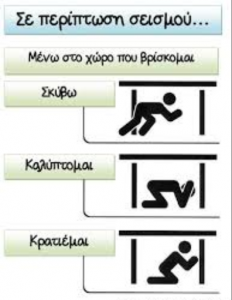    Στο πλαίσιο της ανάπτυξης αντισεισμικής συνείδησης στους /στις εκπαιδευτικούς και τους /τις μαθητές/τριες με στόχο την ετοιμότητα  τους σε περίπτωση σεισμού  πραγματοποιήθηκε με επιτυχία την Τετάρτη 13 Οκτωβρίου2021, την 4η διδακτική ώρα η πρώτη άσκηση σεισμού για το σχολικό έτος 2021-2022.Υπεύθυνοι καθηγητές/τριες για τη σύνταξη και την επικαιροποίηση του σχολικού  σχεδίου Έκτακτης Ανάγκης :Βιτσιλάκη Ειρήνη-μαθηματικόςΚοϊμάς Αναστάσιος-φυσικόςΚωβαίου Ειρήνη –βιολόγοςΧρήσιμοι σύνδεσμοι για την αντισεισμική προστασία των σχολείωνΜνημόνιο Ενεργειών για τη διαχείριση του σεισμικού κινδύνου στις σχολικές μονάδεςΟργανισμός Αντισεισμικού Σχεδιασμού και Προστασίας (ΟΑΣΠ)Αφίσα ΟΑΣΠ